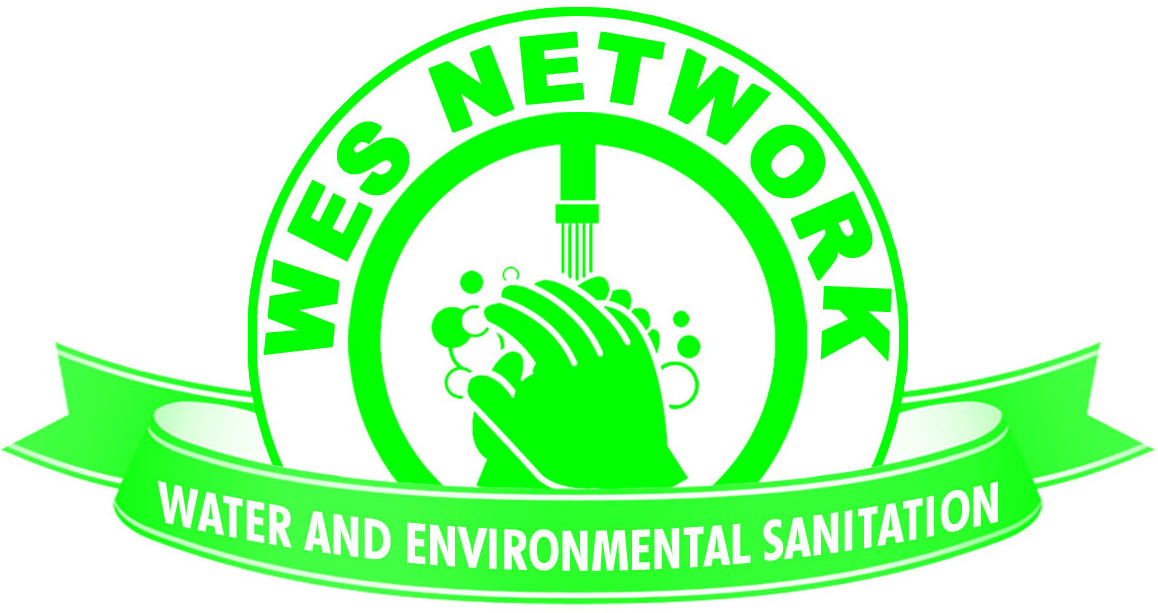 Terms of Reference for Northern Region Chapter of the Water and Environmental Sanitation NetworkOverview of WES NetworkWES Network is a member based organization that brings together NGOs working in the WASH sector striving to promote a high standard of service delivery for sustainable water and environmental sanitation in Malawi. The core objectives of WES Network are therefore:To act as the collective mouthpiece of NGOs operating in the Water and Environmental Sanitation sector;To build a positive and collaborative relationship between WES NGOs family and other stakeholders (Government, Donors, etc.) and to promote partnerships among them;To provide a research-backed common platform for advocacy in the WASH sector;To act as an independent advisor to the government on standard services, accountability and financing in the WASH sector;To promote adherence to high standards in provision of services in the water and sanitation sector in line with existing government policies; andTo promote water and sanitation of the poor and underprivileged through civic education and other suitable means.One of WES Network’s strategic sub-goals is to strengthen coordination amongst WASH partners by ensuring their active participation through network structures such as Thematic Working Groups, engagement through other sector activities, and as outlined in this document – Regional Chapters. Regional Chapters have been developed in each of the three regions of Malawi.Objectives of the Northern Regional ChapterThe following are the objectives of all Regional Chapters:To primarily encourage coordination amongst member organizations in the region by flagging up and avoiding duplication of activities, to identify key partnership opportunities amongst them, and for organizations working in the same area to share context-specific information;To create a space for knowledge sharing of best practices, successes and challenges, and new innovations and approaches, etc.;To formalize a link between the regional level and WES Network’s national level structures such as the Thematic Working Groups to provide updates and to promote gathering of feedback for those structures from the wider membership;To create a space for regions-specific discussion and/or agendas relevant to the membership;To act as a platform whereby CSOs working at the lower levels may resolve inter CSO conflicts at district level.NB-Members can add other proposed objectives for the Regional chapterComposition, Roles, and ResponsibilitiesMembership – All WASH Civil Society Organization’s with operations in Machinga shall be considered members of the Central Region Chapter. Responsibilities of the membership include:To actively participate in meetingsTo indicate availability for quarterly meetings when an invitation is circulatedTo submit any pertinent agenda items to the secretariat prior to each meetingTo take on secretarial duties at least once in a two-year periodChairing member and Vice chairing members - The chairing and vice chairing members of the chapter shall be member organizations. The chairmanship shall exist for a period of one year (Members can agree to renew the chairmanship for the same organizations; but there will be no third term). Responsibilities of the chairing member and vice chairing member include:To appoint a temporary secretary to take minutes of each regional chapter meetingTo liaise with the secretary to determine the date and location of the upcoming chapter meetingTo host the meeting at their office premises or to otherwise arrange a meeting venueTo chair the meeting and to ensure that agenda of the meeting is knownTo hand over any relevant information to the next chairing member and the secretarySecretary –  Responsibilities of the secretary include:To initiate the planning process with chairing and vice chairing member prior to each quarterly meetingTo take detailed minutes or to delegate a member organization to do so accordingly To request any agenda items from the member of the chapter prior to the meetingTo ensure a set agenda is followed, allowing for addition of relevant agendas flagged up by the membershipTo send invitations to the regional members and to invite regional government representation if appropriateTo keep an updated contact list for the regional chapterExternal representatives – The chapter representatives from government (eg. DWDOs, DEHOs, WASH coordinators, etc) may be invited to chapter meetings for the sake of coordination and transparency, except in the case where a proposed agenda item may require a closed-door approach. Other external representatives may be invited on a case-by-case basis on the discretion of the members and the secretary,Parliamentarians, donors, etc.Chapter modalitiesThe group shall meet, as is practical and feasible, on a quarterly basis; Attending members will attend on a self-funded basis; Unless there is a funder willing to bear the logistical costsThe chairing members will be elected for one year period as per Wesnetwork financial year (April to March). The chairmanship can be renewed for another year but no third termsThe main mode of communication shall be email, supported by phone calls. Code of ConductMembers shall conduct themselves in a manner congruent to the values of WES NetworkMembers shall be time-consciousMembers shall observe all aspects of meeting etiquette including phone usage, active participation, etc.Monitoring and EvaluationThe WES Network secretariat will conduct annual member feedback surveys that will inform reformation of district chapters in subsequent years.Members are encouraged to freely submit feedback to the secretariat at any point throughout the year to help improve the running of the chapter.Attendance and contributions of member organizations will be recorded throughout the year by the secretariat and will appear as a summary in the annual CSO Performance Report of the Joint Sector Review.AGREEMENTIf three quarters of the aspiring member organization agree to these terms of reference, the elected focal NGO (chair and vice chair) should facilitate the signing of the TORs by all the members. NAMEORGANISATIONDATE SIGNEDSIGNATURE